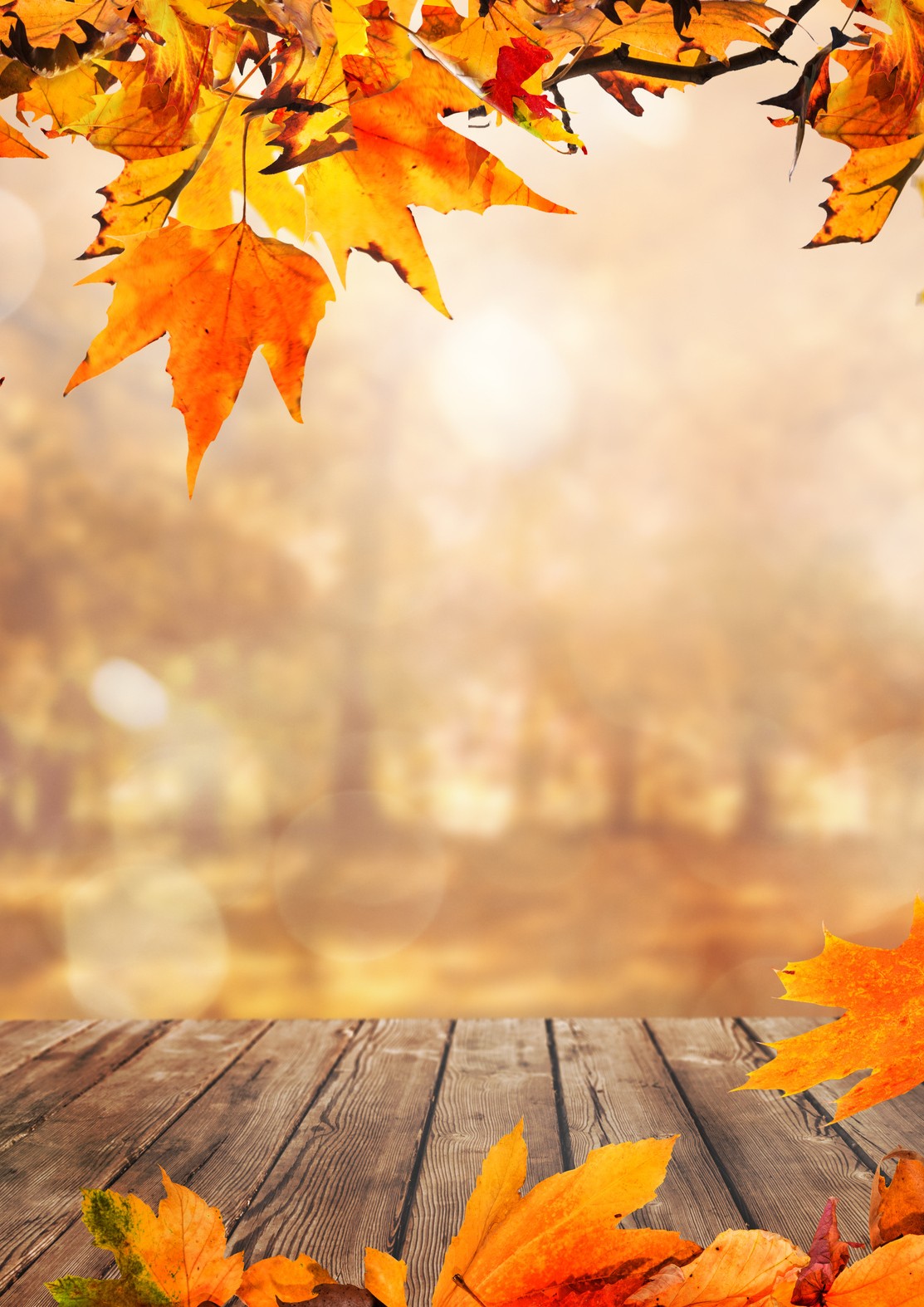 ADIOS NOVIEMBRE¡Hola Diciembre!